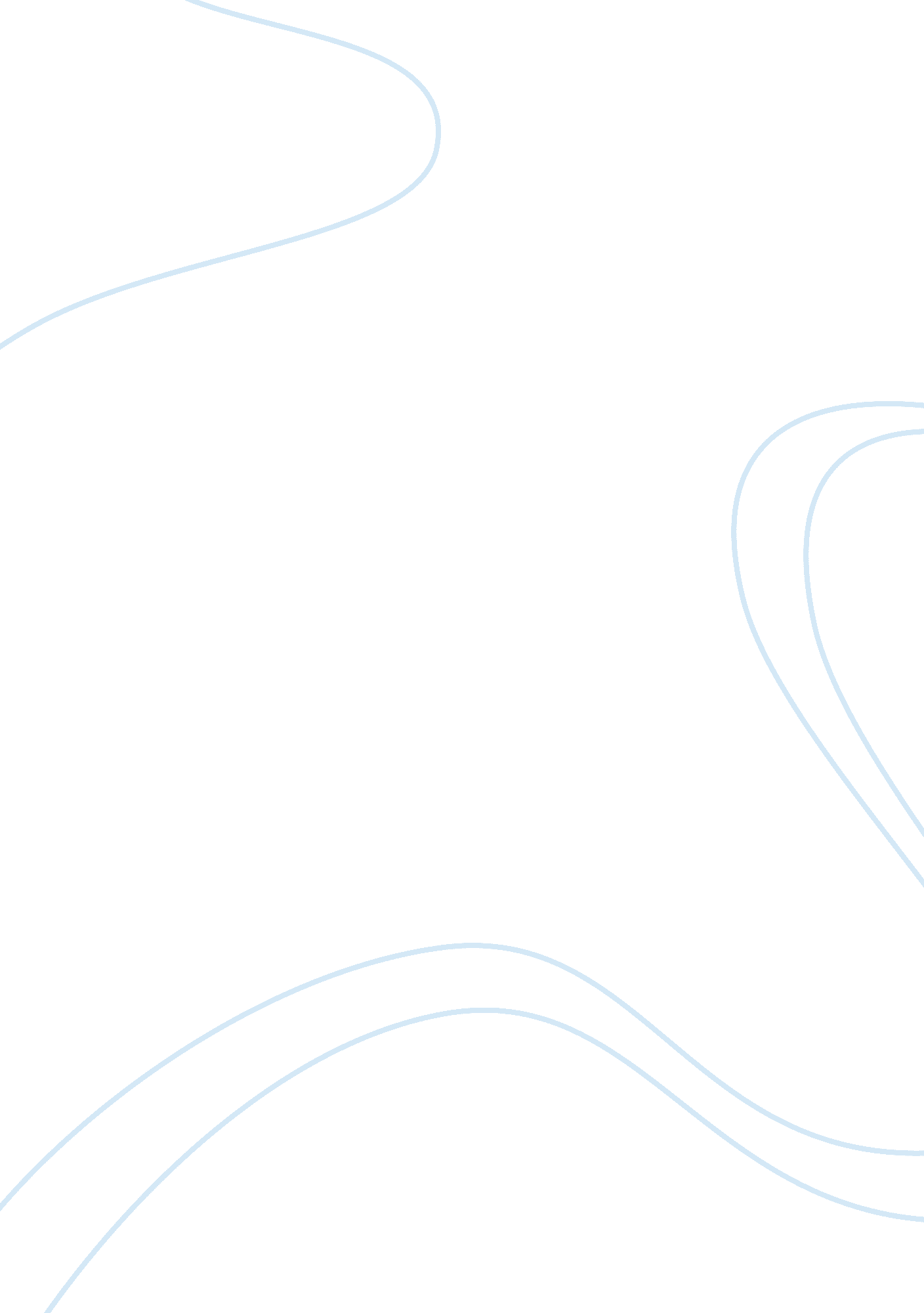 Knowledge skills abilities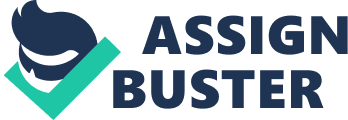 Wisconsin, Illinois and Michigan healthcare institutions' test results, reviewing national and international clinical studies and reports, developing a product value success plan, and then providing clinical and specialty care educational training. I am exceptional as a resourceful problem solver to complex problems, a developer in building solid rapport with patients, family, staff and physicians along with strong analytical abilities in assessing conditions and implementing appropriate intervention. I have strong administration skills where I continue to be successful in anaging office workload, prepare correspondences, maintain medical instituition records, and coordinate events with product safety approval and recall advocates. I possess excellent interpersonal and verbal communication skills in which I am able to lead change and build trust. I planned and developed strategic initiatives that led to improvements and delivery of product safety and effectiveness at 7 major hospitals such as Loyola University Medical Center in Chicago, Illinois and Munson Medical Center in Traverse City, Michigan. Therefore, these strategies I implemented, presented and produced llowed Loyola to go 23 months without a single catheter-related bloodstream infection which the hospital saved an annual 2. 5 million dollars. The cost for each catheter-related bloodstream infection ranged from $45, 000 to $60, 000. In addition, I converted over thirty nursing and assisted living facilities' from Central to Northern IL in one week which earned me a high evaluation and raise in salary following the 8 week conversion of all thirty three sites. 